穀保家商103學年度第二學期家庭教育委員會議會 議 資 料會議時間：104年3月16日會議地點：團體諮商室承辦單位：輔導室穀保家商103學年度第二學期家庭教育委員會議時間：104年3月16日（星期一）中午12：30~13：00出席人員：家庭教育委員會委員地點：團體諮商室議程：主席報告家庭教育實施計畫上次會議議題執行情形（無）提案討論臨時動議附錄(家庭教育相關附件)主任委員結論散會「家庭教育委員會議」手冊目次新北市穀保家商103學年度第二學期 家庭教育實施計劃依據：家庭教育法。新北市家庭教育中心年度計畫。 本校輔導工作計畫。目標：以學生為主體，透過教學課程與活動，增進學生身心發展、學習適應與家庭健康，以培養良好之家庭素養，並具備家庭倫理觀念。結合家長資源，增進家長家庭生活知能，強化與健全家庭功能。整合校內教師資源，將家庭教育融入教學，並建立親師合作機制，以健全學生身心發展，建立祥和社會。加強宣導家庭教育相關理念，提升家庭教育素養，健全家庭功能。策略：健全推行家庭教育組織，協調及整合相關資源，提昇運作模式效能。辦理家庭教育進修及宣導，增強教師教學知能及家長親職功能。協助教師檢討並充實家庭教育課程及教學內涵。辦理各項家庭教育活動，增進家庭功能。組織分工：成立家庭教育執行小組：    本執行小組設召集人一人，由校長兼任之，主任輔導教師為執行秘書，另聘請各處室主任、組長及有關教師為委員，統籌協調推動各項工作。小組成員及組織分工如下：實施內容：一、家庭教育的範圍：   (一)親職教育。   (二)子職教育。   (三)性別教育。   (四)婚姻教育。   (五)倫理教育。   (六)失親教育。   (七)家庭資源與管理教育。   (八)其他家庭教育事項。二、家庭教育課程內涵   (一)依據我國家庭教育法第12條「高級中等以下學校每學年應在正式課程外實施四       小時以上家庭教育課程及活動」及第2條家庭教育範圍訂定課程參考大綱:    (二)新北市政府家庭教育課程設計五大主題:        1.壓力因應與溝通表達        2.家庭教育資源管理        3.家庭倫理        4.代間教育        5.婚姻教育三、實施方式    (一)成立家庭教育執行小組，擬定家庭教育實施計畫，並每學期召開會議。    (二)實施家庭教育課程:        1.規劃家庭教育課程納入學校課程，每學年實施4小時以上。安排朝會、週會            專題演講、班會相關主題討論。        2.規劃家庭教育融入教學，結合相關領域融入五大主題，透過媒體欣賞、課程          討論，設計相關教學活動，融入課程教學。        3.派員參加家庭教育研習並積極回校推廣。    (三)辦理家庭教育活動:        1.辦理學校日增進親師溝通機會，建立親師合作機制，並宣導相關理念。        2.辦理家庭教育相關七大議題活動，以專題演講、座談、影片欣賞討論、小團          體、讀書會等方式，進行家庭教育相關議題之探討。        3.結合學校日、親師座談會、家長委員會等，辦理親職教育講座，含網路霸凌、          網路沉迷等議題，增加家長相關知能。        4.透過學校刊物，學校網站及電子刊版等各項管道，宣導家庭教育相關活動及          正確理念。     (四)提供相關家庭教育諮商、諮詢或輔導        1.依據家庭教育法第15條及「新北市各級學校提供家庭教育諮商輔導辦法」，           提供家庭教育諮商或輔導。        2.透過學校日、親師座談會等，提供家長諮詢服務資訊。     (五)發展本校特色        1.於學校網站首頁建置家庭教育中心網址連結，並建置「推動家庭教育成果專          區」，彙整各項成果，並供各校參考。     (六)103學年度第二學期實施活動：經費： 一、  辦理本計畫之各項活動經費，由年度相關經費項目下支應。 二、  有關參加校外研習人員差旅費，依學校規定辦理。成果檢核依照新北市政府高中以下各級學校實施家庭教育檢核工作，學校須先進行自我檢核，提供書面資料與成果光碟，並於每年5月30日前函送新北市家庭教育中心審查。請各相關單位於活動辦理後，將書面資料及活動照片依照檢核表格式填寫，並於每年4月30日前提供至輔導室統一彙整。家庭教育中心將遴聘委員進行書面審查，評選績優及優先輔導學校若干校，於每年9月函知初審結果及訪視學校名單。家庭教育中心將於每年10月至12月間，由中心人員、家庭教育諮詢委員及家庭教育輔導團成員到校進行輔導訪視。本計畫執行效果彰顯及表現傑出者，由各單位主管依權責簽請敘獎。本計畫於家庭教育委員會議通過，呈請 校長核定後實施，修正時亦同。。肆、提案討論 一、家庭教育委員會增加設備組長一名委員。附件一輔仁大學 生命倫理研究中心/星沙基金會「幸福愛家」課程簡介教學目標：教導青少年明瞭結婚生子對男人的影響教導青少年明瞭結婚生子對女人的影響教導青少年明瞭孩子的家庭功能及家庭對孩子的影響教導青少年明瞭結婚生子對社會的影響鼓勵引導青少年期許未來建立美滿家庭的願景與展望課程設計：    本課程內容之設計，以國內外實徵研究的數據為依據，肯定婚姻家庭的價值，闡揚結婚生子對於男人與女人具有積極正面的影響力。    同時，強調生兒育女對於夫妻維繫婚姻家庭的益處，及正向家庭環境對孩子的影響力，以此建立青少年未來進入婚姻及成為父母必須具備的正確心態、責任感及品格。    最末，發揚結婚生育對社會國家的貢獻與影響，以鼓勵青少年期許未來建立美滿家庭的願景，懷抱結婚生育之展望。課程結構：兩個單元，共兩個小時第一、二單元教學設計附件二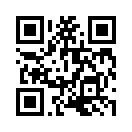 新北市政府家庭教育中心104年度家長宣導資料各位親愛的家長，您好：我們有很重要的家庭教育資訊和資源要與您分享，請撥一點時間詳閱下列訊息，也鼓勵大家善加運用家庭教育中心資源，踴躍參與相關課程及活動，讓您的家庭因學習而更相愛!壹、104年度慈孝家庭楷模選拔及表揚活動為喚起家庭長輩展現慈愛、晚輩重視行孝美德，發揮典範學習效果。(一)選拔對象：全市各級學校，分為高中職、國中、國小學生3組，且於5年內未曾獲內政部「孝行獎」及教育部「孝親家庭楷模」表揚者。(二)選拔方式：分推薦、初審及決審3階段辦理，其中推薦方式得由當事人採自我推薦或被推薦，擇一方式辦理。   (三)選拔程序：需經由當事人就讀學校之「104年慈孝家庭楷模選拔會」審查後，由學校推薦，於104年3月13日（星期五）前（以郵戳為憑）函送至新北市立清水高中參加初審。（相關表件請逕至中心網站下載） (四)表揚及獎勵：進入全國決選者，教育部於5月上詢公開表揚，並頒發獎狀及獎金新臺幣1萬元獎勵。貮、「幸福甜甜圈」親職團體課程透過分享、團體支持、經驗交流提升家長教養知能。  (一)參加對象：一般家庭家長、偏差行為兒童家長或主要照顧者。(二)辦理期程：全年預計辦理40梯次，160場次。每梯次4次課程，第1梯4~5月，第2梯10~11月。(三)課程內容：使用本中心研發團體方案手冊教材A 系列：親子溝通、教養態度、性別教育、同儕人際。B系列：生活常規的養成、頂嘴叛逆的處理、孩子說謊的真相、沉迷電視與網路。C系列：看見孩子的亮點、孩子成長與溝通、家事分工總動員、零用錢管理技巧。(四)小團體人數約15-18人，請有意參加之家長可向學校詢問，由學校向本中心提出申請。參、家庭教育重要資源一、★★412-8185（幫一幫我）★★家庭教育諮詢專線(手機請加區碼02)               (一)服務內容：夫妻相處、親子溝通、子女教養、婚前交往、情緒調適、家庭資源、生活適應、人際關係等問題，歡迎撥打諮詢。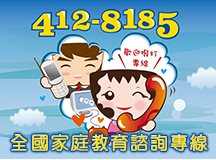 （二）服務時段：周一至周五 早上 9:00-12:00、下午2:00-5:00、晚上6:00-9:00。　　　　　　 周六早上 9:00-12:00、下午 2:00-5:00（三）面談諮詢服務：請撥412 – 8185專線預約面談時間。   二、★★其他相關諮詢電話★★三、★★新北市政府家庭教育中心網站資訊★★歡迎至本中心網頁，查詢最新訊息、各項家庭教育資源或下載出版品參考。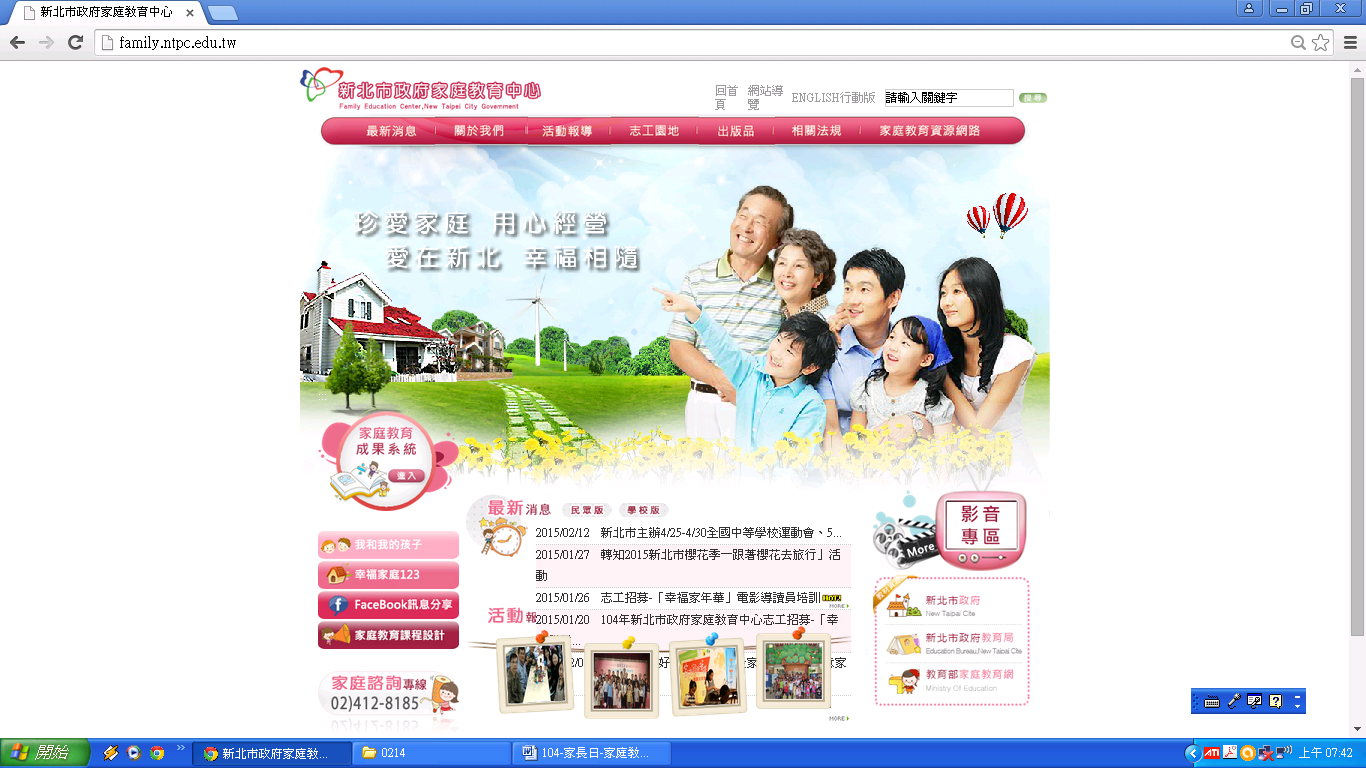 肆、您一定要知道的資訊-家庭教育共學習一、★★子女從姓及取得財產權之平等宣導★★(一)出生登記，父母應以書面約定子女從母姓或父姓，約定不成者，於戶政事務所抽籤決定。年滿20歲成人得依意願選擇從母姓或父姓。(二)民法第765條規定所有人得自由使用、收益、處分其所有物，並排除他人之干涉，保障兩性取得財產權利之平等。二、★★教導孩子防治藥物濫用及關注校園霸凌行為★★提供家長瞭解孩子的自身狀況及教導如何拒絕毒品與反霸凌等相關資源如下：(一)預防毒品近身的六個方法摒拒不良嗜好　在許多毒品犯罪的吸毒經驗中，大多數是從吸煙、喝酒、施用安非他命到海洛英的漸進方式發展，這些人為了追求更大的感官刺激，而走上吸毒的不歸路！ 拒毒的最基本方法就是要自始摒拒不良嗜好，而經常熬夜、日夜顛倒等不規則的生活作息，也會間接造成不良嗜好，年輕朋友更應該謹慎。善用好奇心，不要以身試毒　毒品所造成的心理依賴非常可怕，吸毒犯在監獄服刑三、五年，其生理上的身癮早已戒除，但「心癮」難除，往往一出獄後又情不自禁，千方百計再度找毒，這也就是吸毒者終生進出監獄的悲慘寫照。因此千萬不要出自於好奇心，或自認「意志過人」、「絕對不會上癮」而以身試毒。  3.尊重自我、堅決拒毒　毒品所傷害的是自己的健康、生命與尊嚴。尊重自我是對自己的生命負責，千萬不要礙於情面或講求朋友義氣而接受朋友的引誘與慫恿。4.建立正當的情緒抒解方法　人生不如意時常八九，難免有情緒低落、苦悶沮喪的情形，當然需要尋求舒解、宣洩，但是應該尋求正當健康的舒解方法（如聽音樂、看電影、運動、找朋友傾訴等等），如一時的空虛、鬱卒就靠毒品來舒解，反會沉淪於毒品之中而不能自拔。   5.認識正確用藥觀念 　健康的身體、飽滿的精神，必須靠適當的營養、運動與休息，想用毒品藥物來提振精神或治療病痛，只不過是預支精力，透支生命的愚行罷了！6.遠離是非場所　根據統計，電動玩具店、KTV、MTV及地下酒家、舞廳等場所，是吸毒者和犯毒者最長出沒的地方，販毒者往往不擇手段地在這些場所設下陷阱，引誘或威脅青少年吸食、施打毒品。提高警覺性、不隨便接受陌生人的飲料、香菸：毒害不會從天而降，通常都是經由毒販設陷阱傳送，時下即發現有將毒品摻入香煙供人吸食的案例，所以應該隨時提高警覺，在不熟悉的場所中，不要隨意接受他人送的飲料或香煙等，以確保自身安全。(二)拒絕毒品六不    如果你的孩子被邀請做不好的事，你該如何應付呢？教你的孩子六種說「不」的方法：1.肯定友誼：以誠懇的態度表示雖然很重視雙方友誼，但是不希望因此做出自己不想做的事情。 2.家教嚴厲：面臨難以推託的壓力時，以家教嚴厲為藉口，加以            拒絕。3.自我解嘲：不理會朋友的嘲笑，並以幽默的語氣緩和不愉快的           氣氛。4.轉換話題：談到你不喜歡或是感到壓力的話題時，設法轉換一           個新的話題。5.遠離現場：朋友邀你一起做觸犯法律或校規的事情時，明確拒絕後，立刻找藉口離開現場。6.堅持拒絕：無論朋友如何勸說，要始終明確地、堅定地說「不」，不必做任何解釋。資料來源：毒品防治中心(民104年2月14日)。防毒要訣。取自         http://mit1.meiho.edu.tw/onweb.jsp?webno=3333330170(三)受凌學生的異常行為1.對金錢的要求增加，花錢如流水。  2.成績明顯下滑。  3.不再拿出學校的通知單聯絡簿。  4.毫無由來地煩躁。  5.對什麼事情都自到自棄。  6.不自然的交友關係等。(四)相關預防專線與宣導1.教育部反霸凌專線：0800-200885  2.各地方毒品危害防制中心：0800-700-885※其他相關專線及相關宣導資訊，亦可到教育部防治校園霸凌專區下載相關資源※資料來源：教育部(民104年2月14日)。防治校園霸凌專區。取自https://csrc.edu.tw/bully/download.asp?CategoryID=26三、★★孩子安全上網守則 網路資訊停看聽★★（一）停：接收到不明人士傳送的訊息時，先不要急著回應對方，請先停下來想想，網路上的資訊都可信嗎？對方發布訊息的目的有可能是什麼？我可以怎麼驗證網路資訊的可信度？我可以找誰討論這則訊息？等等。停幾秒的思考，對資訊安全的保障也會跟著提升。（二）看:區辨網路資訊的可信度，除了可以停下來思考一下外，也可以進一步透過多聽多看相關資訊，以確保資訊安全。 （三）聽：多聽聽他人的建議與經驗，也是一種幫助我們釐清資訊的方式。例如訊問同學的經驗，說不定有許多同學都有收到類似的簡訊；或是詢問老師、爸媽或兄弟姊妹，聽取多方建議，可以給你更多思考的空間與釐清方向。※其他網路安全相關資訊，亦可到教育部教師網路素養與認知網站下載相關資源※資料來源：教育部(民104年2月14日)。eTeacher - 教師網路素養與認知網 。取自https://eteacher.edu.tw/Read.aspx?PostID=3294四、★★教導孩子有關愛滋病防制及正確性觀念★★(一)人類免疫缺乏病毒感染:愛滋病是由愛滋病毒所引起的疾病。愛滋病毒會破壞人體原本的免疫系統，使病患的身體抵抗力降低，當免疫系統遭到破壞後，原本不會造成生病的病菌，變得有機會感染人類，嚴重時會導致病患死亡。
愛滋病就是後天免疫缺乏症候群（Acquired Immunodeficiency Syndrome，AIDS）的簡稱，就是指因為病患身體抵抗力降低，導致得到各種疾病的症狀。
愛滋病毒為人類免疫缺乏病毒（Human Immunodeficiency Virus, HIV）的簡稱，是一種破壞免疫系統的病毒。 (二)發病症狀：愛滋病的發病症狀變化極大，隨著依病患感染者的免疫力好壞、感染細菌的種類及感染部位的不同，會有不同的發病症狀。
譬如，感染肺囊蟲就會引起肺炎症狀，感染肺結核菌就會引起肺結核症狀，感染口腔念珠菌就會引起念珠菌症狀。 (三)預防方法：1.安全性行為：單一固定的性伴侶，避免嫖妓、援交、一夜情，性行為時要全程正確使用保險套，若需要使用潤滑液，應選用水性潤滑液，不可使用油性潤滑物質（如嬰兒油、凡士林），以避免保險套破損。2.不要共用注射針頭、針筒、稀釋液。3.性病患者請儘速就醫，並檢驗愛滋病毒。4.懷孕時要接受愛滋病毒檢查，如果媽媽確定為愛滋病毒病患感染者，從懷孕期間就要開始接受預防性用藥，有需要時選擇剖腹產，並且避免餵母乳。 資料來源：衛生福利部疾病管制署(民104年2月14日)。傳染病介紹 - 人類免疫缺乏病毒感染 。取自http://www.cdc.gov.tw/diseaseinfo.aspx?treeid=8D54C504E820735B&nowtreeid=DEC84A2F0C6FAC5B&tid=0D62EE0F6D4EBF8C伍、★★104年3-6月「愛家-幸福家庭123」免費宣導講座★★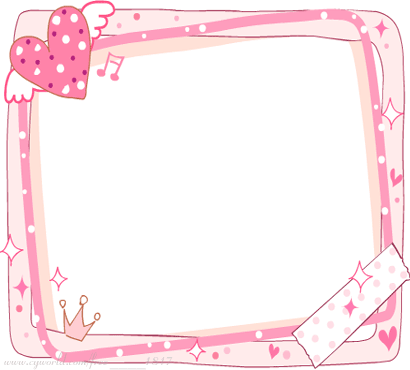 親子關係是彼此一輩子的支持與溫暖，透過學習的歷程增加家人之間的對話與分享，促進家人間的感情聯繫，  學習讓我們更相愛，學習會造成改變， 請攜手響應新北市「幸福家庭123」運動：每1天陪伴家人20分鐘， 一起做3件事：(共讀、分享、遊戲與運動。)營造健康溫馨好家園～～新北市政府家庭教育中心關心您新北市穀保家商103學年度第二學期 家庭教育實施計畫p.3提案討論p.8附件一、輔仁大學 生命倫理研究中心/星沙基金會「幸福愛家」課程簡介p.9附件二、新北市政府家庭教育中心104年度家長宣導資料p.11職稱姓名職務工作職掌校長嚴英哲召集人督導計畫之推行主任輔導教師黃愉雯執行秘書統籌計畫之擬定並負責推動事宜教務主任江俊瑩委員負責家庭教育課程規劃及教學課程安排事宜學務主任陳素瑜委員規劃辦理各項家庭教育等活動訓育組長郭鳳玉委員協助執行並推廣各項家庭教育活動生輔組長黃慶昌委員協助執行並推廣各項家庭教育活動試務組長陳莉諪委員規劃讀書會並推廣圖書室閱讀活動教學組長臧亞萍委員協助家庭教育課程規劃及教學課程安排事宜設備組長余明修委員協助建立家庭教育網頁規劃及設計特教組長彭文綺委員協助執行並推廣各項家庭教育活動教師代表呂金昇委員協助執行並推廣各項家庭教育活動輔導教師馬  旭委員協助執行並推廣各項家庭教育活動輔導教師沈建樑委員協助執行並推廣各項家庭教育活動輔導教師周吟馨委員協助執行並推廣各項家庭教育活動家長代表高國益委員協助執行並推廣各項家庭教育活動課程總目標:增進家人關係與家庭功能課程總目標:增進家人關係與家庭功能課程總目標:增進家人關係與家庭功能二大主題軸一、家人關係二、家庭生活管理五項核心內涵1.了解家庭1.家庭資源管理五項核心內涵2.關懷家人2.家庭生活經營與管理五項核心內涵3.預備建立家庭(含生育傳衍價值)2.家庭生活經營與管理活動時間內  容對 象目 的方  式承辦單位協辦單位103整學年有品好禮活動全體師生增加師生對於倫理教育議題的尊重與實踐有品卡發放及價值觀宣導學務處103整學年圖書室閱讀活動全體師生促進校內閱讀風氣家庭教育圖書購買及閱讀教務處輔導室104.03.03~104.05.26心靈交流站刊物全體師生藉由家庭教育文章的收集，希望培養學生閱讀的習慣並學習如何與父母相處每週隨心靈有約紀錄簿發放輔導室各班輔導股長104.03.03~104.05.26心靈有約影片欣賞全體師生藉由家庭教育影片的播放，希望增進與父母溝通技巧與能力每週二早自習播放，並抽選學生填寫心靈有約紀錄簿輔導室各班導師及輔導股長104.03.08上午9：00~10：00一般班個別化教育計畫會議特殊教育家長及師生針對本學期特殊教育學生個別化教育計畫之擬訂，師生與家長共同討論本學期學習之方向會議相關議題輔導室各班導師104.03.08上午10：00~12：00特教親職講座-父母效能訓練特殊教育家長及師生藉由講座的方式，提升父母與青春期孩子相處的效能與溝通技巧專題演講輔導室人事室104.03.16中午12：30~13：00家庭教育委員會家庭教育委員成立家庭教育執行小組，擬定家庭教育實施計畫會議相關議題及活動討論輔導室104.03.24下午14：00~16：00讀書會全體師生藉由班級讀書會方式，由導師進行相關主題課程設計：高一(家庭藍圖)、高二(親密愛人)、高三(家溝一溝就通)實施2小時家庭教育課程教務處各班導師104.04.07~04.16家庭教育入班課程班級自由報名和輔大生命與貞愛中心合作辦理相關主題課程，由講師進班授課，使青少年明瞭結婚生子、家庭功能對孩子的影響實施2小時家庭教育課程輔導室教務處104.04.14下午14：00~16：00生命教育班週會專題演講全體師生辦理生命教育專題演講，進行家庭教育相關議題之探討專題演講輔導室學務處104.04.20~104.04.24生命教育週系列活動全體師生透過生命教育宣導及相關體驗活動，使學生了解正確價值觀影片賞析體驗活動輔導室各班導師及輔導股長104.04.13~104.04.17性別平等常識網路填答活動全體師生增進學生性別平等之觀念辦理家庭相關教育活動輔導室104.04.18義工媽媽研習國中教師、義工媽媽辦理家長研習活動，增加家長相關知能辦理家庭相關教育活動教務處輔導室103學年度第二學期 家庭教育委員會 會議提案單103學年度第二學期 家庭教育委員會 會議提案單103學年度第二學期 家庭教育委員會 會議提案單103學年度第二學期 家庭教育委員會 會議提案單103學年度第二學期 家庭教育委員會 會議提案單103學年度第二學期 家庭教育委員會 會議提案單提 案 人馬 旭單    位輔導室日  期104.03.16案由家庭教育委員會議增加設備組長一名委員，請討論。家庭教育委員會議增加設備組長一名委員，請討論。家庭教育委員會議增加設備組長一名委員，請討論。家庭教育委員會議增加設備組長一名委員，請討論。家庭教育委員會議增加設備組長一名委員，請討論。說明依據家庭教育法第5、8、12、15條。「103學年度各級學校實施家庭教育」檢核工作實施計畫中規定，各校須建立家庭教育資源輔導網絡、並於學校首頁連結家庭教育中心網址。http://family.ntpc.edu.tw、建置家庭教育網頁專區。依照校內之專業分工，需仰賴設備組長協助上述網路資源之相關建置工作。依據家庭教育法第5、8、12、15條。「103學年度各級學校實施家庭教育」檢核工作實施計畫中規定，各校須建立家庭教育資源輔導網絡、並於學校首頁連結家庭教育中心網址。http://family.ntpc.edu.tw、建置家庭教育網頁專區。依照校內之專業分工，需仰賴設備組長協助上述網路資源之相關建置工作。依據家庭教育法第5、8、12、15條。「103學年度各級學校實施家庭教育」檢核工作實施計畫中規定，各校須建立家庭教育資源輔導網絡、並於學校首頁連結家庭教育中心網址。http://family.ntpc.edu.tw、建置家庭教育網頁專區。依照校內之專業分工，需仰賴設備組長協助上述網路資源之相關建置工作。依據家庭教育法第5、8、12、15條。「103學年度各級學校實施家庭教育」檢核工作實施計畫中規定，各校須建立家庭教育資源輔導網絡、並於學校首頁連結家庭教育中心網址。http://family.ntpc.edu.tw、建置家庭教育網頁專區。依照校內之專業分工，需仰賴設備組長協助上述網路資源之相關建置工作。依據家庭教育法第5、8、12、15條。「103學年度各級學校實施家庭教育」檢核工作實施計畫中規定，各校須建立家庭教育資源輔導網絡、並於學校首頁連結家庭教育中心網址。http://family.ntpc.edu.tw、建置家庭教育網頁專區。依照校內之專業分工，需仰賴設備組長協助上述網路資源之相關建置工作。決議單元名稱單元名稱幸福愛家班  級班  級高中至大學人數50 人授課老師授課老師星沙基金會講師設計人設計人輔大生命倫理研究中心教學時間50 分鐘教學理念教學理念    家，是人生活與成長的地方，兒童與青少年需要「家庭」作為身心靈的庇護所。然而，社會變遷的衝擊導致家庭崩解，影響青少年的家庭經驗和態度。因此，因應政府少子化政策，鼓勵國人健康婚育，必須從青少年學子開始奠基。   本課程期待幫助青少年瞭解家庭對於人的影響，教導他們如何經營親密關係，建立正向的婚姻生育觀念，提供正向的家庭關係的典範和研究，期許他們從現在開始預備自己。    家，是人生活與成長的地方，兒童與青少年需要「家庭」作為身心靈的庇護所。然而，社會變遷的衝擊導致家庭崩解，影響青少年的家庭經驗和態度。因此，因應政府少子化政策，鼓勵國人健康婚育，必須從青少年學子開始奠基。   本課程期待幫助青少年瞭解家庭對於人的影響，教導他們如何經營親密關係，建立正向的婚姻生育觀念，提供正向的家庭關係的典範和研究，期許他們從現在開始預備自己。    家，是人生活與成長的地方，兒童與青少年需要「家庭」作為身心靈的庇護所。然而，社會變遷的衝擊導致家庭崩解，影響青少年的家庭經驗和態度。因此，因應政府少子化政策，鼓勵國人健康婚育，必須從青少年學子開始奠基。   本課程期待幫助青少年瞭解家庭對於人的影響，教導他們如何經營親密關係，建立正向的婚姻生育觀念，提供正向的家庭關係的典範和研究，期許他們從現在開始預備自己。    家，是人生活與成長的地方，兒童與青少年需要「家庭」作為身心靈的庇護所。然而，社會變遷的衝擊導致家庭崩解，影響青少年的家庭經驗和態度。因此，因應政府少子化政策，鼓勵國人健康婚育，必須從青少年學子開始奠基。   本課程期待幫助青少年瞭解家庭對於人的影響，教導他們如何經營親密關係，建立正向的婚姻生育觀念，提供正向的家庭關係的典範和研究，期許他們從現在開始預備自己。    家，是人生活與成長的地方，兒童與青少年需要「家庭」作為身心靈的庇護所。然而，社會變遷的衝擊導致家庭崩解，影響青少年的家庭經驗和態度。因此，因應政府少子化政策，鼓勵國人健康婚育，必須從青少年學子開始奠基。   本課程期待幫助青少年瞭解家庭對於人的影響，教導他們如何經營親密關係，建立正向的婚姻生育觀念，提供正向的家庭關係的典範和研究，期許他們從現在開始預備自己。    家，是人生活與成長的地方，兒童與青少年需要「家庭」作為身心靈的庇護所。然而，社會變遷的衝擊導致家庭崩解，影響青少年的家庭經驗和態度。因此，因應政府少子化政策，鼓勵國人健康婚育，必須從青少年學子開始奠基。   本課程期待幫助青少年瞭解家庭對於人的影響，教導他們如何經營親密關係，建立正向的婚姻生育觀念，提供正向的家庭關係的典範和研究，期許他們從現在開始預備自己。教學方法教學方法講述法、問答法、討論法、歸納法講述法、問答法、討論法、歸納法講述法、問答法、討論法、歸納法講述法、問答法、討論法、歸納法講述法、問答法、討論法、歸納法講述法、問答法、討論法、歸納法教學資源教學資源教學投影片與影音資料教學投影片與影音資料教學投影片與影音資料教學投影片與影音資料教學投影片與影音資料教學投影片與影音資料第一單元 : 幸福愛家人第一單元 : 幸福愛家人第一單元 : 幸福愛家人第一單元 : 幸福愛家人具 體 目 標具 體 目 標具 體 目 標具 體 目 標教學目標1. 探討「幸福感」的概念2. 體認家人的重要性3. 自我檢視「愛家」程度4. 瞭解生兒育女對於人的影響5. 瞭解父母對孩子成長的影響6. 學習與家人建立情感的連結1. 探討「幸福感」的概念2. 體認家人的重要性3. 自我檢視「愛家」程度4. 瞭解生兒育女對於人的影響5. 瞭解父母對孩子成長的影響6. 學習與家人建立情感的連結1. 探討「幸福感」的概念2. 體認家人的重要性3. 自我檢視「愛家」程度4. 瞭解生兒育女對於人的影響5. 瞭解父母對孩子成長的影響6. 學習與家人建立情感的連結1-1瞭解「幸福感」的來源和相關的心理學研究。2-1由「曼島渡假村」案例體認家人的情感連結。2-2瞭解人在「家庭」和「工作」的角色之不同。3-1自我檢視個人投入家庭生活的程度。4-1瞭解「生兒育女」對於父母的影響。4-2瞭解「生兒育女」對於家庭的影響。5-1瞭解家庭對個人和親密關係的影響。5-2瞭解成為稱職的父母對孩子有何正面的影響。6-1 學會與家人建立情感連結的關鍵。1-1瞭解「幸福感」的來源和相關的心理學研究。2-1由「曼島渡假村」案例體認家人的情感連結。2-2瞭解人在「家庭」和「工作」的角色之不同。3-1自我檢視個人投入家庭生活的程度。4-1瞭解「生兒育女」對於父母的影響。4-2瞭解「生兒育女」對於家庭的影響。5-1瞭解家庭對個人和親密關係的影響。5-2瞭解成為稱職的父母對孩子有何正面的影響。6-1 學會與家人建立情感連結的關鍵。1-1瞭解「幸福感」的來源和相關的心理學研究。2-1由「曼島渡假村」案例體認家人的情感連結。2-2瞭解人在「家庭」和「工作」的角色之不同。3-1自我檢視個人投入家庭生活的程度。4-1瞭解「生兒育女」對於父母的影響。4-2瞭解「生兒育女」對於家庭的影響。5-1瞭解家庭對個人和親密關係的影響。5-2瞭解成為稱職的父母對孩子有何正面的影響。6-1 學會與家人建立情感連結的關鍵。1-1瞭解「幸福感」的來源和相關的心理學研究。2-1由「曼島渡假村」案例體認家人的情感連結。2-2瞭解人在「家庭」和「工作」的角色之不同。3-1自我檢視個人投入家庭生活的程度。4-1瞭解「生兒育女」對於父母的影響。4-2瞭解「生兒育女」對於家庭的影響。5-1瞭解家庭對個人和親密關係的影響。5-2瞭解成為稱職的父母對孩子有何正面的影響。6-1 學會與家人建立情感連結的關鍵。第二單 元 : 幸福的約定第二單 元 : 幸福的約定第二單 元 : 幸福的約定第二單 元 : 幸福的約定具 體 目 標具 體 目 標具 體 目 標具 體 目 標教學目標1. 瞭解結婚生育的理由2. 經營親密關係的基礎3. 「同居」與「結婚」的差異及抉擇4. 結婚生育對於社會的影響和重要性5. 鼓勵學生自我預備1. 瞭解結婚生育的理由2. 經營親密關係的基礎3. 「同居」與「結婚」的差異及抉擇4. 結婚生育對於社會的影響和重要性5. 鼓勵學生自我預備1. 瞭解結婚生育的理由2. 經營親密關係的基礎3. 「同居」與「結婚」的差異及抉擇4. 結婚生育對於社會的影響和重要性5. 鼓勵學生自我預備1-1由影片瞭解一般人結婚的理由。1-2 瞭解婚育對於男人女人的益處。2-1掌握經營親密關係的基本態度和秘訣。2-2掌握得到愛與歸屬的真正關鍵。3-1認識「同居關係」與婚姻關係的差異。3-2願意參與婚前輔導的課程作結婚預備。4-1瞭解台灣的少子化對未來社會的影響。4-2體認結婚生育對於社會的貢獻。5-1願意自我預備，正視婚姻家庭的價值。1-1由影片瞭解一般人結婚的理由。1-2 瞭解婚育對於男人女人的益處。2-1掌握經營親密關係的基本態度和秘訣。2-2掌握得到愛與歸屬的真正關鍵。3-1認識「同居關係」與婚姻關係的差異。3-2願意參與婚前輔導的課程作結婚預備。4-1瞭解台灣的少子化對未來社會的影響。4-2體認結婚生育對於社會的貢獻。5-1願意自我預備，正視婚姻家庭的價值。1-1由影片瞭解一般人結婚的理由。1-2 瞭解婚育對於男人女人的益處。2-1掌握經營親密關係的基本態度和秘訣。2-2掌握得到愛與歸屬的真正關鍵。3-1認識「同居關係」與婚姻關係的差異。3-2願意參與婚前輔導的課程作結婚預備。4-1瞭解台灣的少子化對未來社會的影響。4-2體認結婚生育對於社會的貢獻。5-1願意自我預備，正視婚姻家庭的價值。1-1由影片瞭解一般人結婚的理由。1-2 瞭解婚育對於男人女人的益處。2-1掌握經營親密關係的基本態度和秘訣。2-2掌握得到愛與歸屬的真正關鍵。3-1認識「同居關係」與婚姻關係的差異。3-2願意參與婚前輔導的課程作結婚預備。4-1瞭解台灣的少子化對未來社會的影響。4-2體認結婚生育對於社會的貢獻。5-1願意自我預備，正視婚姻家庭的價值。教學目標政府相關法規政府相關法規政府相關法規政府相關法規政府相關法規政府相關法規政府相關法規教學目標符合家庭教育法之規定符合家庭教育法之規定符合家庭教育法之規定符合家庭教育法之規定符合家庭教育法之規定符合家庭教育法之規定符合家庭教育法之規定專線名稱專線號碼服務時段全國保護專線11324小時生命線199524小時張老師1980下午14：00～21：00內政部男性關懷專線0800-013-999上午09：00～下午23：00新北市新希望關懷中心（失業、急難救助）1957上午08：30～下午17：30新北市政府高風險家庭服務管理中心8968-2380上午08：30～下午17：30新北市政府家庭暴力暨性侵害防治中心8965-3359上午08：30～下午17：30月日星期時間地   點主   題36五1900~2100仁愛國小愛家-向網路沉迷say No36五1900~2100積穗國小愛家-向網路沉迷say No37六0900~1100大豐國小愛家-向網路沉迷say No410五1900~2100福和國中愛家-向網路沉迷say No415三1330~1530坪林國小愛家-向網路沉迷say No424五1900~2100清水高中愛家-向網路沉迷say No530六1400~1600新北市政府社會局愛家-向網路沉迷say No612五1900~2100新泰國小愛家-向網路沉迷say No326四1400~1600坪林區農會家庭好管理，愛家You and Me428二1000~1200淡水區公所家庭好管理，愛家You and Me318三1900~2100頭前國中家庭法律知多少家事紛爭大化小410五1400~1530新北市政府警局淡水分局家庭法律知多少家事紛爭大化小415三1900~2100野柳國小家庭法律知多少家事紛爭大化小612五0930~1130金龍國小家庭法律知多少家事紛爭大化小326四0900~1100泰山區農會家庭倫理~經營「心家庭」326四0900~1100安康高中家庭倫理~經營「心家庭」56二1000~1200龍埔國小家庭倫理~經營「心家庭」318三0900~1100三峽國小這樣做，家庭溝通沒壓力327五1900~2100建國國小這樣做，家庭溝通沒壓力49四1900~2100復興國小這樣做，家庭溝通沒壓力413一1400~1600瑞芳區公所這樣做，家庭溝通沒壓力58五1900~2100秀峰國小這樣做，家庭溝通沒壓力415三1900~2100光榮國中這樣做，家庭溝通沒壓力417五1900~2100三芝國中這樣做，家庭溝通沒壓力425六0930~1130南勢國小這樣做，家庭溝通沒壓力55二1900~2100新泰國中這樣做，家庭溝通沒壓力58五1830~2030恆毅中學這樣做，家庭溝通沒壓力523六0930~1130桃子腳國中小這樣做，家庭溝通沒壓力626五1000~1200鶯歌區公所這樣做，家庭溝通沒壓力36五1000~1200新北市政府交通事件裁決處代代關係，你我關心328六0930~1130廣福國小代代關係，你我關心324二0930~1130樹林區農會代代關係，你我關心626五0930~1130石碇區公所代代關係，你我關心312四1330~1530萬里區公所開啟幸福之鑰~從「幸福家庭123」談親職教育314六0900~1100嘉寶國小開啟幸福之鑰~從「幸福家庭123」談親職教育327五1900~2100三峽區公所開啟幸福之鑰~從「幸福家庭123」談親職教育48三0900~1100安坑國小開啟幸福之鑰~從「幸福家庭123」談親職教育415三1430~1630新北市政府稅捐稽徵處開啟幸福之鑰~從「幸福家庭123」談親職教育424五1900~2100文德國小開啟幸福之鑰~從「幸福家庭123」談親職教育527三1400~1600中和區公所開啟幸福之鑰~從「幸福家庭123」談親職教育